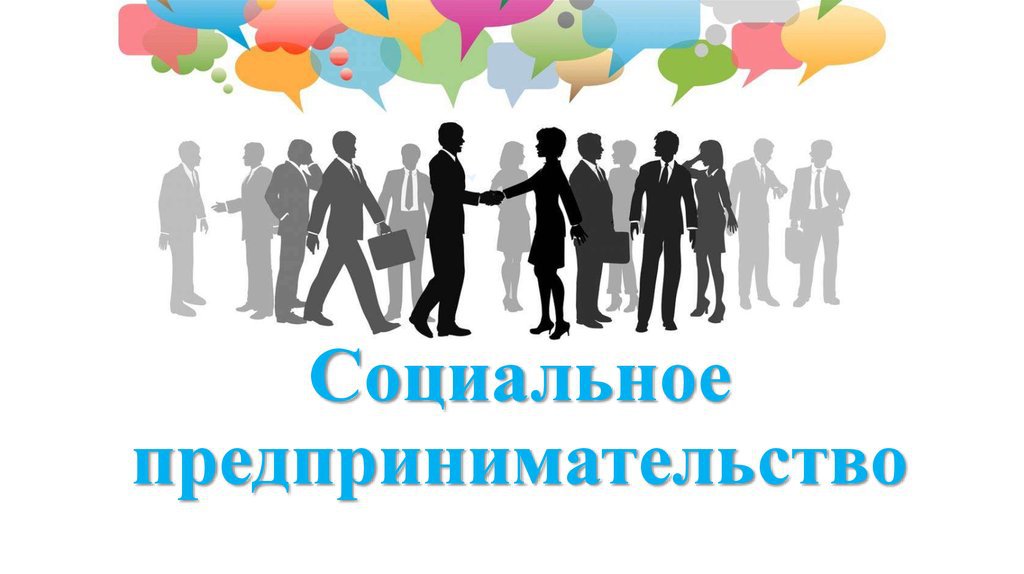 Информация по социальному предпринимательствуВ соответствии со статьей 24.1 Федерального закона от 24 июля 2007 года № 209-ФЗ «О развитии малого и среднего предпринимательства в Российской Федерации» органы государственной власти и органы местного самоуправления в соответствии с установленными настоящим Федеральным законом полномочиями могут оказывать поддержку субъектам малого и среднего предпринимательства, осуществляющим деятельность в сфере социального предпринимательства, соответствующую одному или нескольким условиям, перечисленным в настоящем Федеральном законе.Для отнесения к категории социального предпринимательства субъекты малого и среднего предпринимательства (далее - субъект МСП) должны получить статус социального предприятия.Порядок признания субъекта МСП социальным предприятием утвержден приказом Минэкономразвития России от 29 ноября 2019 года № 773 «Об утверждении Порядка признания субъекта малого или среднего предпринимательства социальным предприятием и Порядка формирования перечня субъектов малого и среднего предпринимательства, имеющих статус социального предприятия» (далее - приказ Минэкономразвития РФ № 773).Министерство экономического развития области на основании распоряжения Правительства Саратовской области от 22 мая 2012 года № 151 - Пр «Об уполномоченном органе исполнительной власти Саратовской области» является органом исполнительной власти области, принимающим решение о признании субъекта МСП социальным предприятием.Статус социального предприятия необходимо подтверждать ежегодно!Для получения статуса социального предприятия предприниматели, отвечающие требованиям статьи 24.1 Федерального закона № 209-ФЗ, необходимо подать в министерство заявку о признании их социальным предприятием в соответствии со сроками.С 2021 года социальным предпринимателям, имеющим данный статус, в рамках национального проекта «Малое и среднее предпринимательство и поддержка индивидуальной предпринимательской инициативы» планируется предоставление безвозмездной финансовой поддержки в виде грантов в размере от 100,0 до 500,0 тыс. рублей на условиях софинансирования со стороны предпринимателя.Средства гранта могут быть направлены на обеспечение расходов, связанных с реализацией проекта в сфере социального предпринимательства: это оплата аренды, ремонт помещения, приобретение оргтехники, оборудования (в том числе инвентаря, мебели), используемого для реализации проекта и т.д.Одним из обязательных условий предоставления гранта является прохождение субъектом МСП обучения в рамках обучающей программы или акселерационной программы в течение года до момента получения гранта по направлению осуществления деятельности в сфере социального предпринимательства, проведение которой организовано ЦПП, ЦИСС или Корпорацией МСП, в целях допуска социального предприятия к защите проекта в сфере социального предпринимательства к конкурсному отбору.Для помощи предпринимателю на странице министерства по адресу http://mineconom.saratov.gov.ru/ «Функции и задачи»/ «Развитие предпринимательства» создан специальный раздел «Признание субъекта малого или среднего предпринимательства социальным предприятием».